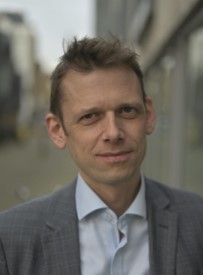 Ben Strange
Ben is a chartered building surveyor and director of Mobius Building Consultancy, an independent practice providing commercial property advice to private and public sector clients nationally.In addition to core work including dilapidations, pre-acquisition reports and project management, Mobius provides specialist advice on EPCs; particularly the commercial benefit that occupiers can derive from the impact of the MEES Regulations.Full name – Ben Strange MRICS
Company – Mobius Building Consultancy
Email – bstrange@mobiusbc.co.uk